Downham West Parish CouncilChairman, Mr Robin PeggWillowbrook Cottage, Watermans WaySalters Lode, Downham Market, Norfolk, PE38 0BD01366 385815robin.pegg@openworld .comParish Clerk, Mrs Sara PorterThe Old School House, High StreetStoke Ferry, King’s Lynn, Norfolk, PE33 9SF01366 502165dwpc01 @gmail.comdownhamwestparishcouncil.norfolkparishes.gov.uk/You are hereby summoned to attend the Full Council meeting of Downham West Parish Council on Monday, 19th November 2018 at 7.00pm in the Town Council Offices, Paradise Road, Downham Market, PE38 9HS for the purpose of transacting the business on the agenda below.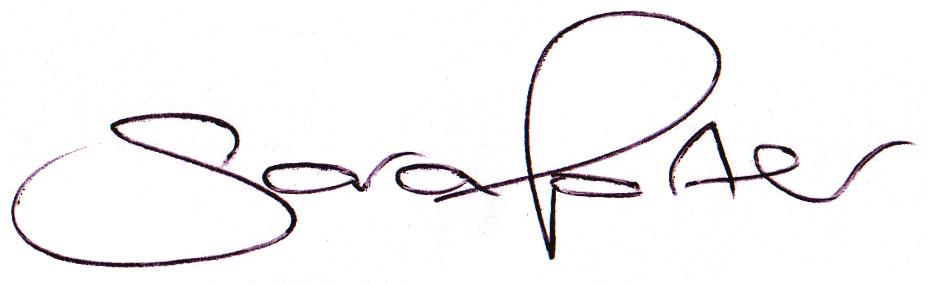 Sara Porter (Mrs)Parish Clerk14th November 2018The meeting is open to the press and public.  Any parishioner wishing to raise a matter on the agenda should speak when invited by the Chairman during the ‘Public Open Forum’.AGENDATo receive and accept apologies and reasons for absenceTo receive declarations of interest for items on the agenda and any requests for dispensationTo agree the minutes of the meeting held on Monday, 8th October 2018 (Items 1027-1038)To adjourn the meeting in order to allow reports and the press and/or members of the public to address the Council in a PUBLIC OPEN FORUMReportsCounty CouncillorBorough CouncillorsPublic Participation (maximum 15 minutes – 3 minutes per speaker)To discuss FinanceTo receive the Clerk’s financial report and bank reconciliation (circulated with agenda)To receive update on the current online banking arrangementsTo receive and agree the finances since the last meeting and approve payments and pending disbursements to be made:To discuss and approve the draft budget 2019/2020 (circulated with agenda)To approve and adopt the updated Standing Orders in accordance with the NALC Model Standing Orders 2018 England (circulated with agenda)To approve the policy Powers & Duties & S137 LGA Summary 1972 (circulated with agenda)To approve the 2019 meeting dates (circulated with agenda)To consider archiving the Council’s historical records at the Norfolk Record OfficeTo consider planning applications, planning decisions and other planning notifications from the BCKL&WNPlanning applications: none receivedPlanning decisions: none receivedPlanning enforcements / appeals and other notificationsTo receive and consider Late Planning applicationsTo receive and discuss correspondenceFor action/informationLate correspondenceParish Partnership Scheme 2019/2020 – Bids to be submitted by Friday, 7th December 2018To receive quotations from Westotec for speed signageTo consider and approve the submission of a bid to Norfolk County CouncilTo receive updates and agree action on improvements to the villageBus stopGatesVillage Tidy UpTo receive items for the next AgendaTo record the date of the next Full Council meeting:Monday, 21st January 2019 at 7.00pm in the Downham Market Town Council Offices, Paradise RoadDatePayeeDescriptionTransactionNet  £VAT  £Gross  £Receipt £12.10.2018E-OnStreet Lighting Supply September 2018DD29.111.4630.570.0019.11.2018ClerkSalary Oct 2018100554172.090.00172.090.0019.11.2018WestcotecStreet Lighting Maintenance Nov 201810055510.552.1112.660.00Totals this monthTotals this monthTotals this monthTotals this month211.753.57215.320.00